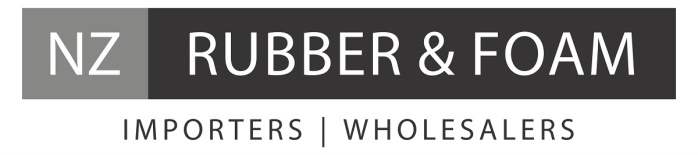 Butyl RubberGasketsWaterproofing ColourBlackHardness65 +/-5 ShoreATensile Strength7MPAElongation300%SurfaceSmoothDensity1.3g/cm³Temperature Range-40°C – 110°C